	Женева, 17 июня 2021 годаУважаемая госпожа,
уважаемый господин,1	В дополнение к Циркуляру 287 БСЭ от 22 декабря 2020 года и в соответствии с п. 9.5 Резолюции 1 (Пересм. Хаммамет, 2016 г.) настоящим довожу до вашего сведения, что 2-я Исследовательская комиссия МСЭ-Т утвердила пересмотренную Рекомендацию МСЭ-Т Е.157 на своем пленарном заседании, состоявшемся 11 июня 2021 года:2	Имеющаяся патентная информация доступна в онлайновом режиме на веб-сайте МСЭ-T.3	Текст предварительно опубликованной Рекомендации будет в ближайшее время размещен на веб-сайте МСЭ-Т по адресу: http://itu.int/itu-t/recommendations/.4	Текст утвержденной Рекомендации будет опубликован МСЭ в кратчайшие сроки.С уважением,(подпись)Чхе Суб Ли
Директор Бюро
стандартизации электросвязи 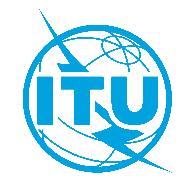 Международный союз электросвязиБюро стандартизации электросвязиОсн.:Циркуляр 329 БСЭ
SG2/RCКому:−	Администрациям Государств – Членов Союза−	Членам Сектора МСЭ-Т–	Ассоциированным членам, участвующим в работе 2-й Исследовательской комиссии МСЭ-Т−	Академическим организациям − Членам МСЭКопии:–	Председателю и заместителям председателя 2-й Исследовательской комиссии МСЭ-Т−	Директору Бюро развития электросвязи−	Директору Бюро радиосвязиТел.:
Факс:
Эл. почта:+41 22 730 5415
+41 22 730 5853
tsbsg2@itu.intКому:−	Администрациям Государств – Членов Союза−	Членам Сектора МСЭ-Т–	Ассоциированным членам, участвующим в работе 2-й Исследовательской комиссии МСЭ-Т−	Академическим организациям − Членам МСЭКопии:–	Председателю и заместителям председателя 2-й Исследовательской комиссии МСЭ-Т−	Директору Бюро развития электросвязи−	Директору Бюро радиосвязиКому:−	Администрациям Государств – Членов Союза−	Членам Сектора МСЭ-Т–	Ассоциированным членам, участвующим в работе 2-й Исследовательской комиссии МСЭ-Т−	Академическим организациям − Членам МСЭКопии:–	Председателю и заместителям председателя 2-й Исследовательской комиссии МСЭ-Т−	Директору Бюро развития электросвязи−	Директору Бюро радиосвязиПредмет:Статус пересмотренной Рекомендации МСЭ-Т E.157 после собрания 2-й Исследовательской комиссии МСЭ-T (виртуальное собрание, 31 мая − 11 июня 2021 г.)НомерНазваниеДокументыМСЭ-T E.157Международная доставка номера вызывающей стороныSG2-TD1397R2